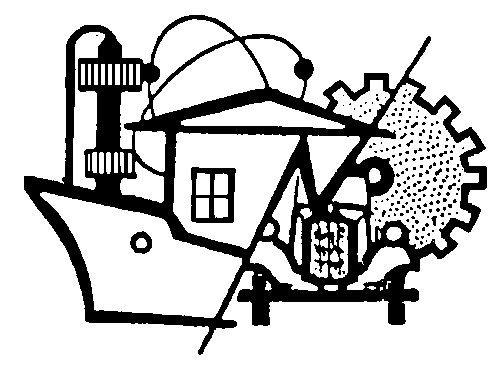                                              Ε.Ε.Τ.Ε.ΜΕΠΑΓΓΕΛΜΑΤΙΚΗ - ΕΠΙΣΤΗΜΟΝΙΚΗ ΕΝΩΣΗ ΤΕΧΝΟΛΟΓΙΚΗΣ ΕΚΠΑΙΔΕΥΣΗΣ ΜΗΧΑΝΙΚΩΝ                                   ΤΜΗΜΑ ΜΑΓΝΗΣΙΑΣΟ επιστημονικός και επαγγελματικός ενιαίος φορέας οργάνωσης και εκπροσώπησηςτων Μηχανικών του τεχνολογικού τομέα ανώτατης εκπαίδευσης          Ταχ. Δ/νση:  Μεταμορφώσεως 15 – 38221, Βόλος        Τηλ.: 24210 39208  Fax: 24210 39208	                  email: eetem.magnesias@gmail.com      www.eetem-magnesia.grΕΚΤΑΚΤΑ ΜΕΤΡΑ ΤΗΣ ΕΕΤΕΜ ΜΑΓΝΗΣΙΑΣ ΓΙΑ ΤΟΝ ΚΟΡΩΝΟΪΟ COVID-19Μόνο μετά από τηλεφωνικό  ραντεβού στο 2421039208 θα γίνεται από ΔΕΥΤΕΡΑ 16/03/2020 και μέχρι νεώτερης ανακοίνωσης, η εξυπηρέτηση των εξαιρετικά περιορισμένων περιπτώσεων και έκτακτων υποθέσεων που απαιτούν φυσική παρουσία στα γραφεία μας.Η λειτουργία της διαδικτυακής εφαρμογής μας μέσω της ιστοσελίδας μας www.eetem-magnesia.gr , δίνει την δυνατότητα στους συναδέλφους μας να διεκπεραιώσουν το σύνολο σχεδόν των υποθέσεών τους με το Τμήμα μας.Το προσωρινό αυτό μέτρο είναι αναγκαίο και εφαρμόζεται μετά τα μέτρα που έχουν ανακοινωθεί και επιβληθεί από το Υπουργείο Υγείας και τον Ε.Ο.Δ.Υ για τον έλεγχο της εξάπλωσης του κορωνοϊού COVID-19 , με την ελπίδα να συμβάλλουν καθοριστικά στην προστασία της υγείας όλων μας!!Με υπομονή και αισιοδοξία θα το ξεπεράσουμε!!!!!Η ΔΙΟΙΚΟΥΣΑ ΕΠΙΤΡΟΠΗΤΗΣ ΕΕΤΕΜ/ΜΑΓΝΗΣΙΑΣ